 	        na týden od  23. 1. do 27. 1. 2023	    	 Pondělí:   polévka fazolová barevná (al.: 1,7,9)			těstoviny po lotrinsku s kuřecím masem, salát			z čínského zelí (al.: 1,7)			nápoj hruškový, pomerančová voda, voda		Úterý: 	polévka zeleninová s pohankou (sl.: 7,9)			ražniči z vepřového masa, vařené brambory			s pažitkou, jogurt bílý (al.: 7)			ovocný čaj černý rybíz slazený/neslazený		Středa:  	polévka bramborový krém (al.: 9)			štěpánská hovězí pečeně, dušená rýže s bulgurem			(al.: 1,3) 			ovocný čaj multivitamin slazený/neslazený		Čtvrtek:	polévka hrstková (al.: 1,9)			nugety z lososa, bramborová kaše, míchaný kompot			(al. 1,4,7)			nápoj dětská kola, citrónová voda		Pátek:     	polévka hovězí vývar s drožďovým kapáním (al.: 1,3,9)			debrecínský guláš, houskový knedlík (al.: 1,3,7)			jablko, čaj šípkový slazený/neslazený
	Seznam alergenů: 	01	obiloviny obsahující lepek	07	mléko				03  	lepek				04        vejce				09        celer				11        hořčice				Přejeme Vám dobrou chuť!!!	Vedoucí kuchařka:			Vedoucí jídelny:	Olga Pišosová				Pavlína Roháčová	Změna jídelního lístku vyhrazena.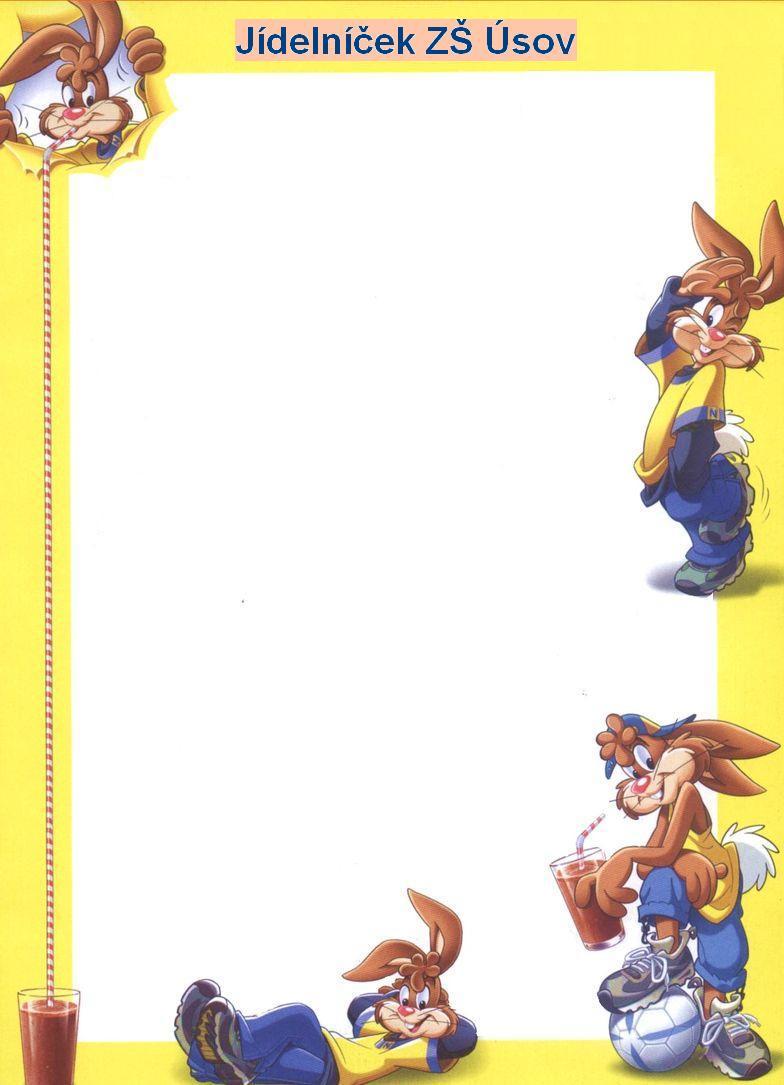 